 Little Bees Children Self Help Group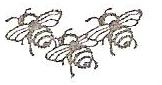 P.O. BOX 54048-00200, Nairobi Mobile: 0722-455222Email: slittlebees@yahoo.com 13th August 2012FROM: MOHAMED DAUDTO SPONSOR: FREDSEMDDear Sponsor Fredsemd,RE: DAP REPORTS FROM MAY – JULY 2012Greetings from your foster son Mohamed In Islamic Religion where Mohamed worships in this time all Muslims are praying and fasting. Mohamed is growing taller, very brown and likes cleaning the Little Bees Compound. All Mohamed’s trees grow taller and beautiful. Mohamed loves seeing birds singing on top of trees. He tells me I wish I would have digital camera to take all good pictures and colourful bird on top of my trees. He is working hard and promising you to work hard always thanking you for the school fees and other needs being provided to him. Yours sincerely, Lucy Odipo. 